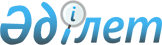 Об утверждении ставок платы за некоторые виды лесных пользований на участках государственного лесного фонда областиРешение Жамбылского областного маслихата от 29 июня 2018 года № 24-9. Зарегистрировано Департаментом юстиции Жамбылской области 13 июля 2018 года № 3909.
       Примечание РЦПИ.

       В тексте документа сохранена пунктуация и орфография оригинала.
      В соответствии со статьей 587 О налогах и других обязательных платежах в бюджет (Налоговый кодекс) Кодекса Республики Казахстан от 25 декабря 2017 года, статьей 14 Лесного кодекса Республики Казахстан от 8 июля 2003 года и статьей 6 Закона Республики Казахстана от 23 января 2001 года "О местном государственном управлении и самоуправлении в Республике Казахстан" Жамбылский областной маслихат РЕШИЛ:
      1. Утвердить ставки платы за заготовку второстепенных древесных ресурсов на участках государственного лесного фонда области согласно приложению 1.
      2. Утвердить ставки платы за побочные лесные пользования, основанные на использовании участков государственного лесного фонда области согласно приложению 2.
      3. Утвердить ставки платы за пользование участками государственного лесного фонда области для нужд охотничьего хозяйства, для научно-исследовательских, культурно-оздоровительных, рекреационных, туристских и спортивных целей согласно приложению 3.
      4. Утвердить ставки платы за сбор и заготовку лекарственных растений, камыша и грибов на участках государственного лесного фонда согласно приложению 4.
      5. Признать утратившим силу решение Жамбылского областного маслихата от 25 июня 2015 года № 38-11 "Об утверждении ставок платы за некоторые виды лесных пользований на участках государственного лесного фонда области" (зарегистрировано в Реестре государственной регистрации нормативных правовых актов за № 2699, опубликовано в областной газете "Знамя труда" от 18 июля 2015 года).
      6. Контроль за исполнением настоящего решения возложить на постоянную комиссию Жамбылского областного маслихата по вопросам развития агропромышленности, экологии и природопользования.
      7. Настоящее решение вступает в силу со дня государственной регистрации в органах юстиции и вводится в действие по истечении десяти календарных дней после его первого офицального опубликования.
      Лист согласования к решению Жамбылского областного маслихата "Об утверждении ставок платы за некоторые виды лесных пользований на участках государственного лесного фонда области" № 24-9 от 29 июня 2018 года
      "СОГЛАСОВАНО"
      Руководитель республиканского государственного
      учреждения "Жамбылская областная
      территориальная инспекция лесного
      хозяйства и животного мира Комитета
      лесного хозяйства и животного мира 
      Министерства сельского хозяйства 
      Республики Казахстан"
      ______________ М. Сатыбалдин 
      "29" июня 2018 год.
      "СОГЛАСОВАНО"
      Руководитель департамента государственных
      доходов по Жамбылской области Комитета
      государственных доходов Министерства
      финансов Республики Казахстан 
      _______________ К. Исаков
      "29" июня 2018 год. Ставки платы за заготовку второстепенных древесных ресурсов на участках государственного лесного фонда области Ставки платы за побочные лесные пользования, основанные на использовании участков государственного лесного фонда области
      Сноска. Приложение 2 – в редакции решения Жамбылского областного маслихата от 26.09.2019 № 38-14 (вводится в действие по истечении десяти календарных дней после его первого официального опубликования). Ставки платы за пользование участками государственного лесного фонда области для нужд охотничьего хозяйства, для научно-исследовательских, культурно-оздоровительных, рекреационных, туристских и спортивных целей Ставки платы за сбор и заготовку лекарственных растений, камыша и грибов на участках государственного лесного фонда области Ставка платы за сбор и заготовку камыша на участках государственного лесного фонда Ставка платы за сбор и заготовку грибов на участках государственного лесного фонда
					© 2012. РГП на ПХВ «Институт законодательства и правовой информации Республики Казахстан» Министерства юстиции Республики Казахстан
				
      Председатель сессии 

Секретарь

      областного маслихата 

областного маслихата

      М. Сарсенов

Б. Карашолаков
Приложение 1 к решению
Жамбылского областного маслихата
от "29" июня 2018 года № 24-9
№
Второстепенные древесные ресурсы
Единица измерения
Ставка платы за заготовку ресурса (месячный расчетный показатель)
1
Береза:
1
кора
тонна
0,016
1
ветви
тонна
0,032
1
листья
тонна
0,008
1
почки
килограмм
0,048
1
пни
тонна
0,024
1
корни
тонна
0,016
2
Дуб:
2
кора
тонна
0,041
2
ветви
тонна
0,082
2
листья
тонна
0,021
2
почки
килограмм
0,123
2
пни
тонна
0,062
2
корни
тонна
0,041
3
Вязь:
3
кора
тонна
0,014
3
ветви
тонна
0,028
3
листья
тонна
0,007
3
почки
килограмм
0,042
3
пни
тонна
0,021
3
корни
тонна
0,014
4
Тополь:
4
кора
тонна
0,011
4
ветви
тонна
0,022
4
листья
тонна
0,006
4
почки
килограмм
0,033
4
пни
тонна
0,017
4
корни
тонна
0,011Приложение 2 к решению
Жамбылского областного маслихата
от "29" июня 2018 года № 24-9
№
Вид пользования
Вид пользования
Единица измерения
Единица измерения
Единица измерения
Единица измерения
Ставка платы (тенге)
Ставка платы (тенге)
Ставка платы (тенге)
1
Размещение ульев и пасек
Размещение ульев и пасек
1 улей
1 улей
1 улей
1 улей
127
127
127
2
Сенокошение на участках государственного лесного фонда:
Сенокошение на участках государственного лесного фонда:
2
сенокосы хорошего качества
сенокосы хорошего качества
1 гектар
1 гектар
1 гектар
1 гектар
207
207
207
2
сенокосы средного качества
сенокосы средного качества
1 гектар
1 гектар
1 гектар
1 гектар
155
155
155
2
сенокосы низкого качества
сенокосы низкого качества
1 гектар
1 гектар
1 гектар
1 гектар
121
121
121
3
Звероводство (разведение)
Звероводство (разведение)
1 гектар
1 гектар
1 гектар
1 гектар
239
239
239
4
Пастьба скота на участках государственного лесного фонда:
Пастьба скота на участках государственного лесного фонда:
Пастьба скота на участках государственного лесного фонда:
Пастьба скота на участках государственного лесного фонда:
Пастьба скота на участках государственного лесного фонда:
Пастьба скота на участках государственного лесного фонда:
Пастьба скота на участках государственного лесного фонда:
Пастьба скота на участках государственного лесного фонда:
Пастьба скота на участках государственного лесного фонда:
Группы животных
Крупный скот
Крупный скот
Крупный скот
Крупный скот
Мелкий скот
Мелкий скот
Мелкий скот
Мелкий скот
Мелкий скот
Группы животных
Вер блюд
Крупный рогатый скот
Крупный рогатый скот
Лошадь
Молодняк крупного скота
Осел
Осел
Коза
Овца
Ставка платы на пастьбу за одну голову скота в пустынных и полупустынных зонах (тенге)
847
678
678
678
339
339
339
593
169
Ставка платы на пастьбу за одну голову скота в степных зонах (тенге)
363
290
290
290
145
145
145
254
73
Ставка платы на пастьбу за одну голову скота в горных зонах (тенге)
182
146
146
146
73
73
73
127
36Приложение 3 к решению
Жамбылского областного маслихата
от "29" июня 2018 года № 24-9
№
Виды лесного пользования
Единица измерения
Ставки платы (тенге)
Долгосрочное пользование (от 10 до 49 лет)
Долгосрочное пользование (от 10 до 49 лет)
Долгосрочное пользование (от 10 до 49 лет)
Долгосрочное пользование (от 10 до 49 лет)
1
Пользование участками государственного лесного фонда для нужд охотничьего хозяйства
1 гектар
0
2
Пользование участками государственного лесного фонда для научно- исследовательских и культурно- оздоровительных целей
1 гектар
64
3
Пользование участками государственного лесного фонда для рекреационных, туристских и спортивных целей
1 гектар
239
Краткосрочное пользование (до 1 года)
Краткосрочное пользование (до 1 года)
Краткосрочное пользование (до 1 года)
Краткосрочное пользование (до 1 года)
4
Пользование участками государственного лесного фонда для научно-исследовательских, культурно-оздоровительных, рекреационных, туристских и спортивных целей
1 день
0,1 месячный расчетный показательПриложение 4 к решению
Жамбылского областного маслихата
от "29" июня 2018 года № 24-9
№
Наименование растений (русский)
Вид сырья
Рыночная цена в тенге за 1 килограмм (в сухом виде)
Цена для применении в расчет, в тенге за 1 килограмм
Уровень ставки платы в процентах
Расчетные ставки платы в тенге
1
Алтей лекарственный
корни
2000
1100
20
220
2
Барбарис 
корни листья плоды
3500
1925
30
578
3
Бессмертник песчаный (бессмертник-цмин)
цветы
3000
1650
30
495
4
Боярышник кроваво-красный
цветы плоды
1700
935
20
187
5
Валериана сомнительная
корни
8000
4400
20
880
6
Горец почечуйный
трава
2200
1210
30
363
7
Девясил высокий 
корни
2000
1100
20
220
8
Донник лекарственный
трава
3000
1650
30
495
9
Дущица обыкновенная
трава
3300
1815
30
545
10
Зверобой продырявленный
трава
2500
1375
30
413
11
Крапива двудомная
листья
3000
1650
30
495
12
Мать и мачеха
цветы листья
2000
1100
30
330
13
Мята полевая
трава
2000
1100
30
330
14
Одуванчик лекарственный
корни
4000
2200
20
440
15
Пижма обыкновенная
цветы
2000
1100
30
330
16
Пион степной
корни
4500
2475
20
495
17
Подорожник большой
листья
2000
1100
30
330
18
Полынь горькая
трава листья
1500
825
30
248
19
Ромашка лекарственная
цветы
3000
1650
30
495
20
Тысячелистник обыкновенный
трава
2300
1265
30
380
21
Хвощ полевой
трава
2300
1265
30
380
22
Ферула вонючая
корни
4000
2200
20
440
23
Череда трехраздельная
трава
1800
990
30
297
24
Шалфей пустынный
листья
1800
990
30
297
25
Шиповник собачий
плоды
2000
1100
40
440
26
Цистанхе солончаковая 
корни
3000
1200
20
240
27
Солодка голая
корни
1000
550
20
110
№
Наименование растений (русский)
Вид сырья
Рыночные ставки платы в тенге за 1 кубический метр
Уровень ставки платы в процентах
Расчетные ставки платы в тенге
1
Камыш обыкновенный
стебли
180
-
180
№
Наименование растений (русский)
Вид сырья
Рыночная цена в тенге за 1 килограмм сыро растущем виде
Цена для применении в расчет за 1 килограмм, в тенге
Уровень ставки платы в процентах
Расчетные ставки платы в тенге
1
Грибы
шляпка
650
358
30
107